Народный вокальный самодеятельный коллектив « Сударушка» , а также солисты  Валентина Шаповалова , Елена Савиных приняли участие в областном фестивале художественной самодеятельности и народного творчества среди людей с ограниченными возможностями здоровья «Берег Надежды», г.Волгодонск.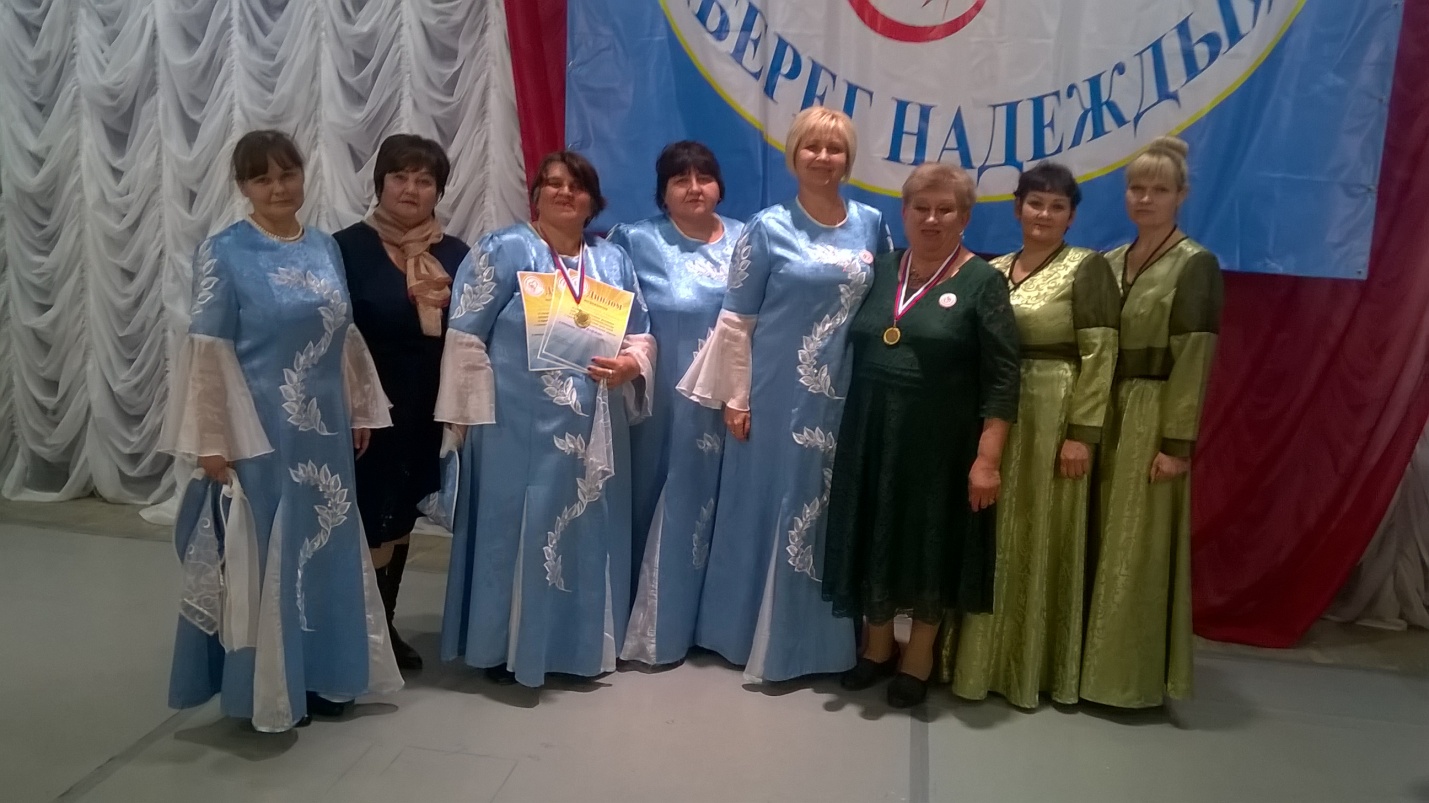 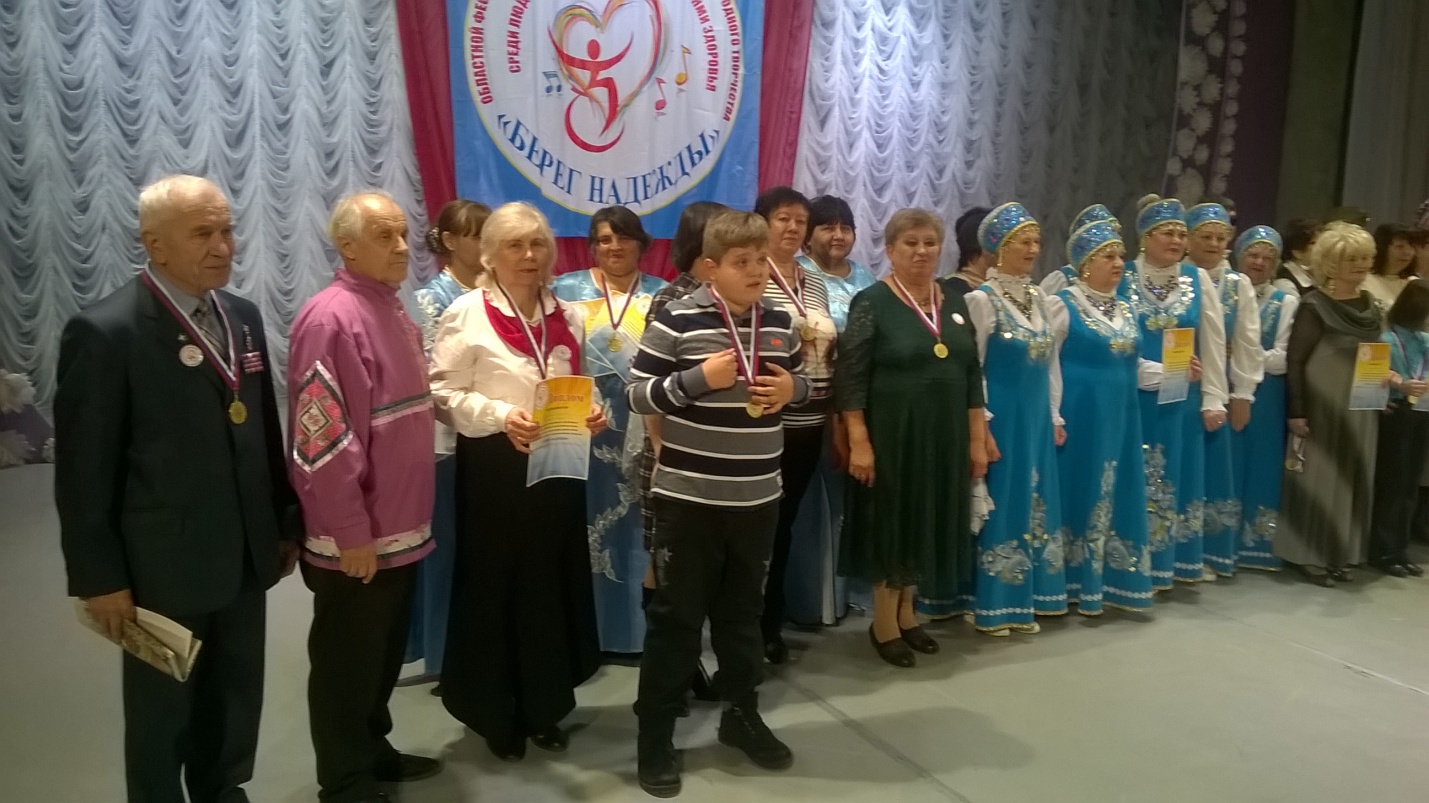 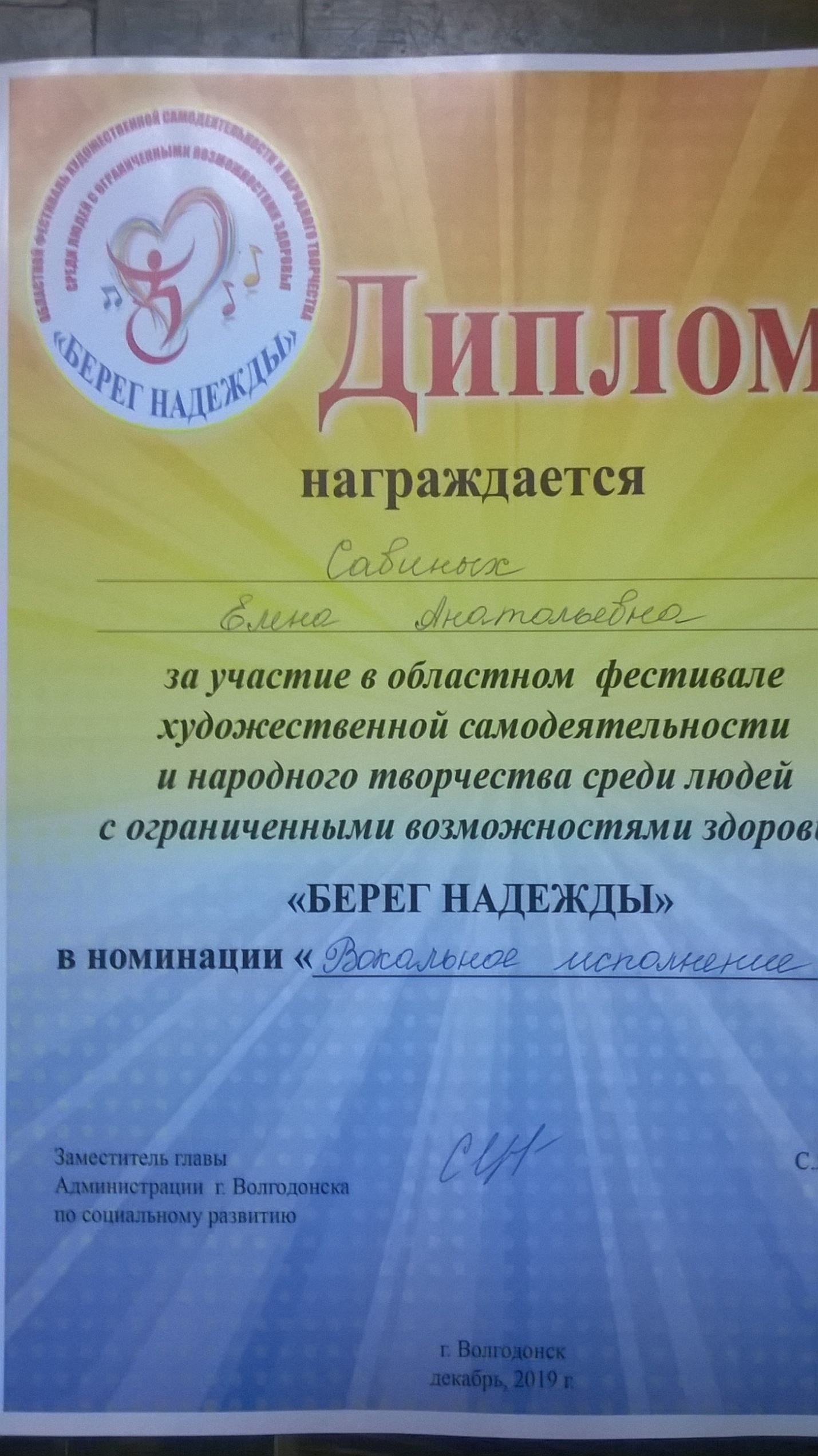 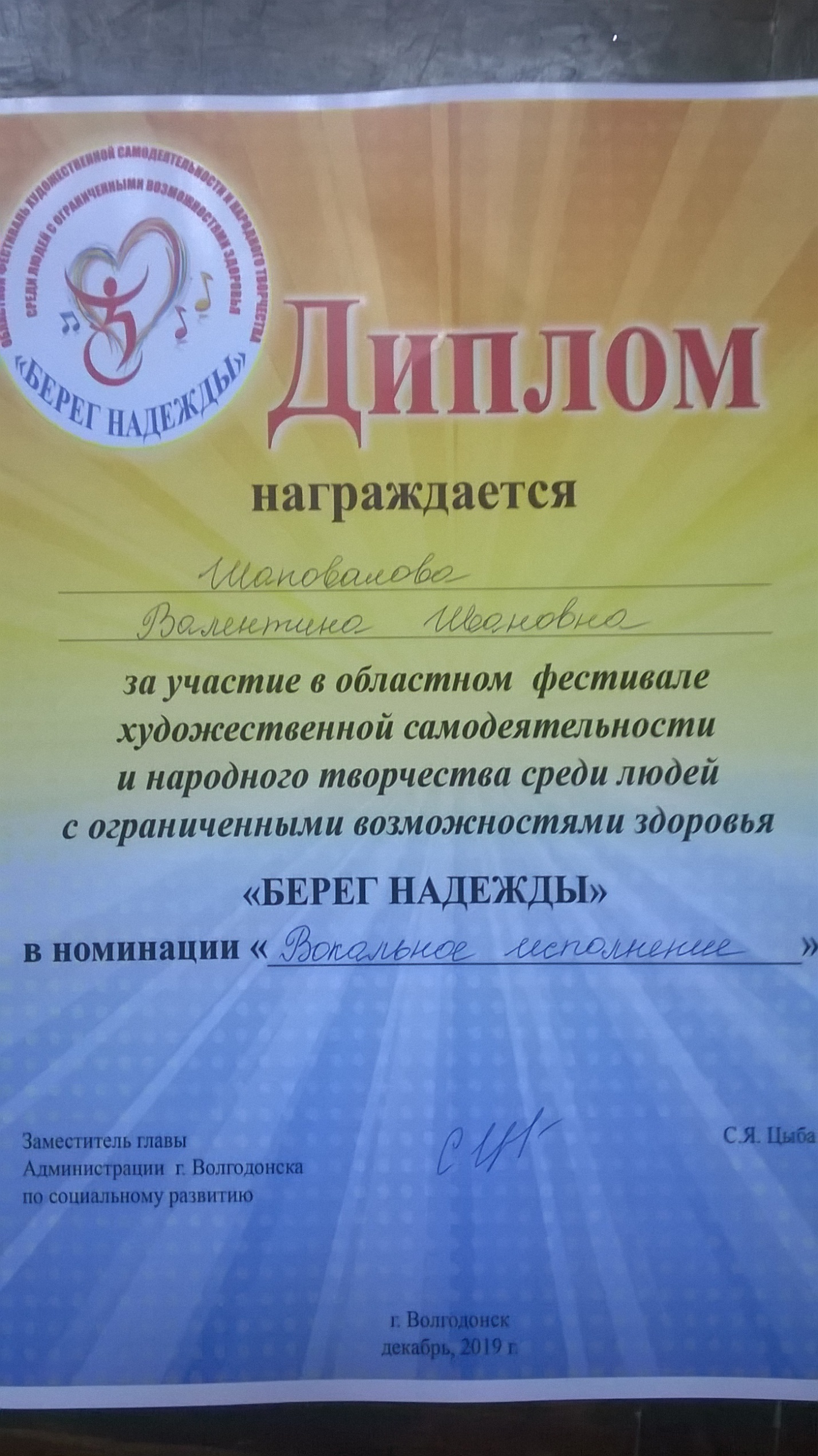 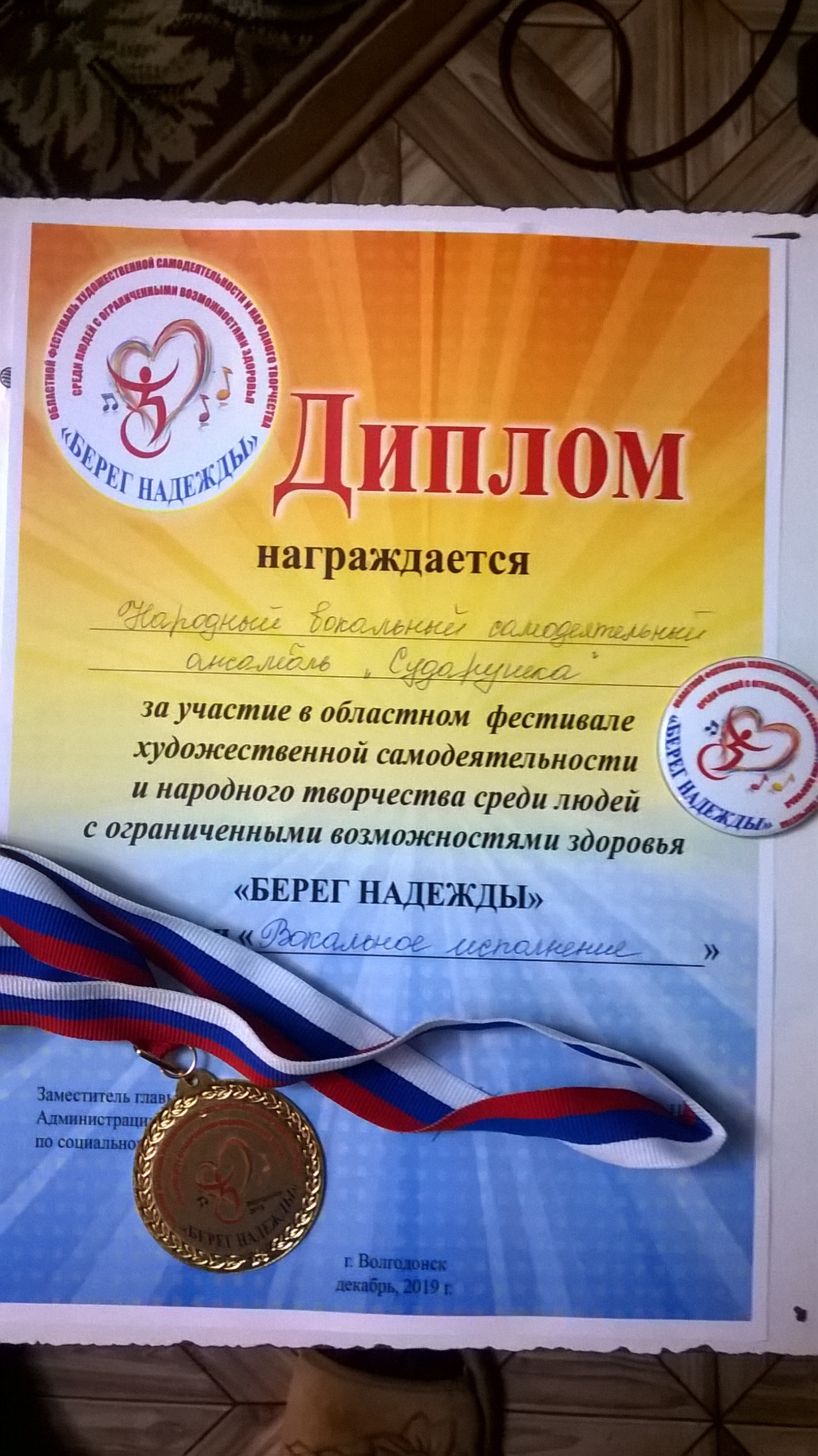 